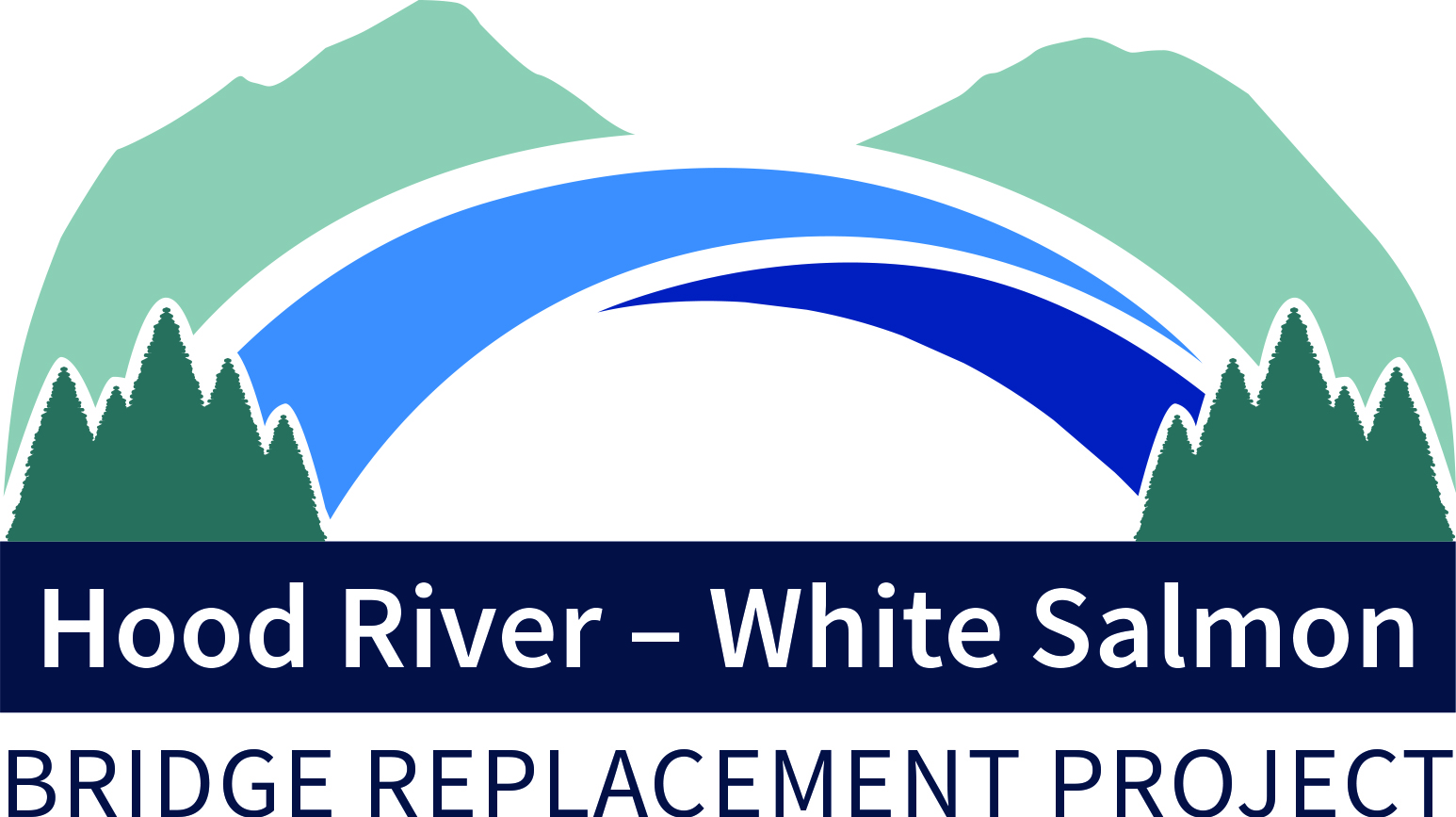 DRAFT AGENDABi-State Bridge Replacement Working GroupRegular MeetingMay 13, 2022 / 2:30-4:00p (1.5 hours)Via ZoomMembers: Chair, Mike Fox (Commissioner), Port of Hood River; Vice Chair, Jake Anderson (Commissioner), Klickitat County; Catherine Kiewit (Mayor), City of Bingen; Marla Keethler (Mayor), City of White Salmon; Kate McBride (Mayor), City of Hood River; Bob Benton (Commissioner), Hood River CountyAlternates: Kristi Chapman (Commissioner), Port of Hood River; Arthur Babitz (Commissioner), Hood River County; Joe Sullivan, City of Bingen; Jason Hartmann (Councilor), City of White Salmon; David Sauter (Commissioner), Klickitat County; Jessica Metta (Councilor), City of Hood River.Staff/Consultants: Kevin Greenwood (Project Director), Port of Hood River; Michael McElwee (Executive Director), Port of Hood River; Hal Hiemstra, Summit Strategies.Welcome	2:30April 11 Regular Meeting Minutes	2:31Federal Advocacy Trip, Hal Hiemstra	2:33Replacement Bridge Management Contract (RBMC) Recommendation	2:43RBMC Negotiation Schedule	2:53Project Updates/Other Items	3:30Next Meeting, June 20, 2022	3:35-###-Contact Kevin Greenwood, (541) 961-9517 or kgreenwood@portofhoodriver.com,for Zoom credentials